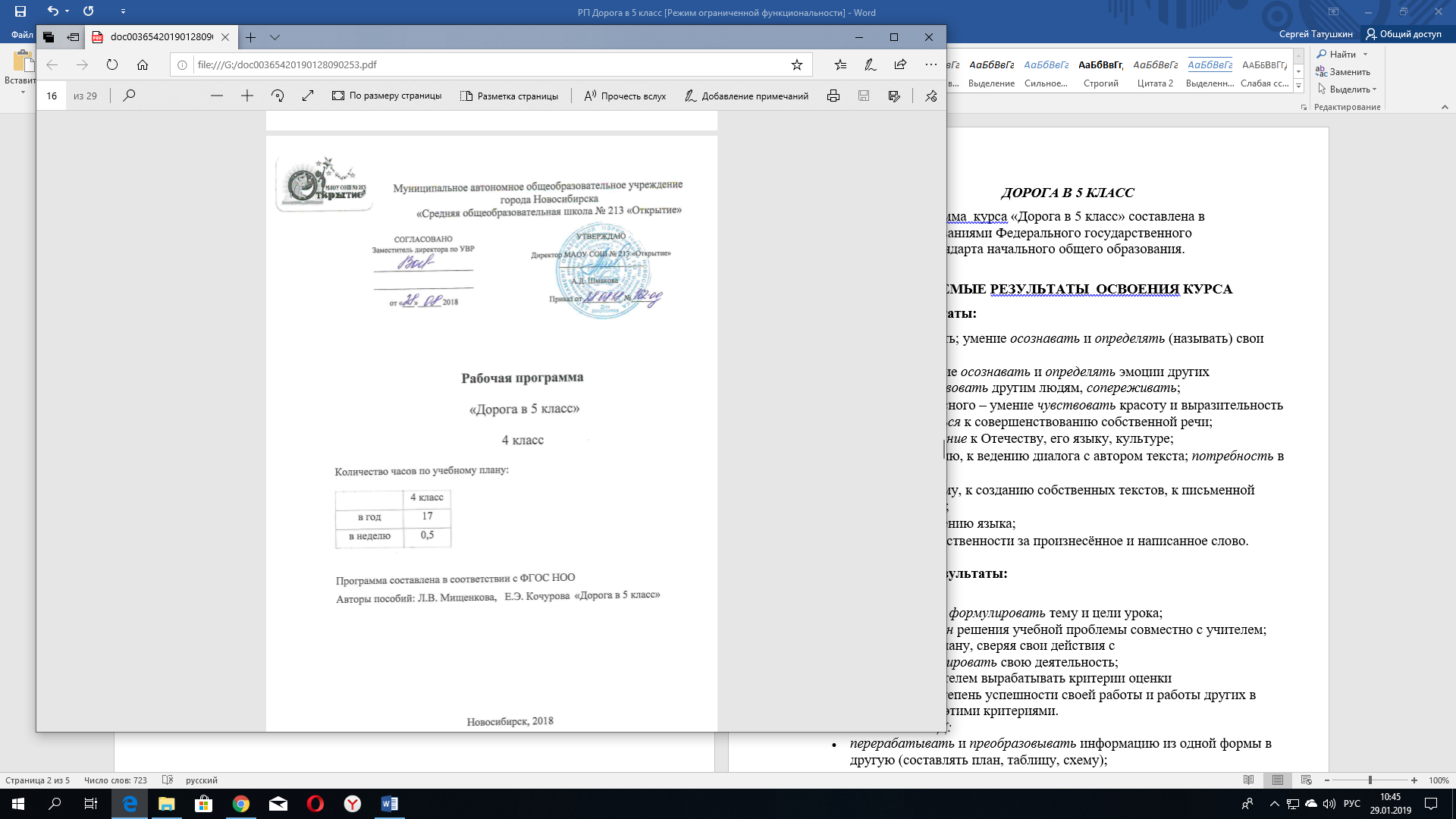 ДОРОГА В 5 КЛАССРабочая программа  курса «Дорога в 5 класс» составлена в соответствии с требованиями Федерального государственного образовательного стандарта начального общего образования.ПЛАНИРУЕМЫЕ РЕЗУЛЬТАТЫ  ОСВОЕНИЯ КУРСАЛичностные результаты:эмоциональность; умение осознавать и определять (называть) свои эмоции;эмпатия – умение осознавать и определять эмоции других людей; сочувствовать другим людям, сопереживать;чувство прекрасного – умение чувствовать красоту и выразительность речи, стремиться к совершенствованию собственной речи;любовь и уважение к Отечеству, его языку, культуре;интерес к чтению, к ведению диалога с автором текста; потребность в чтении;интерес к письму, к созданию собственных текстов, к письменной форме общения;интерес к изучению языка;осознание ответственности за произнесённое и написанное слово.Метапредметные результаты:Регулятивные УУД:самостоятельно формулировать тему и цели урока;составлять план решения учебной проблемы совместно с учителем;работать по плану, сверяя свои действия с целью, корректировать свою деятельность;в диалоге с учителем вырабатывать критерии оценки и определять степень успешности своей работы и работы других в соответствии с этими критериями.Познавательные УУД:перерабатывать и преобразовывать информацию из одной формы в другую (составлять план, таблицу, схему);пользоваться словарями, справочниками;осуществлять анализ и синтез;устанавливать причинно-следственные связи;строить рассуждения;Коммуникативные УУД:адекватно использовать речевые средства для решения различных коммуникативных задач; владеть монологической и диалогической формами речи.высказывать и обосновывать свою точку зрения;слушать и слышать других, пытаться принимать иную точку зрения, быть готовым корректировать свою точку зрения;договариваться и приходить к общему решению в совместной деятельности;задавать вопросы.Предметные результаты:Учащиеся научатся:Отличать признаки основных языковых единиц;основные термины и понятия, связанные с лексикой, синтаксисом, фонетикой, морфологией, орфографией, арифметикой, моделированием;основные орфографические и пунктуационные правила;о некоторых нормах русского языка: орфоэпических, словоупотребительных;признаки изученных частей речи;величины, геометрические фигуры;типы предложений по цели высказывания и эмоциональной окраске;четко артикулировать слова, воспринимать и воспроизводить интонацию речи;подбирать антонимы, синонимы, фразеологические обороты;различать слова- паронимы, омонимы, архаизмы, неологизмы;пользоваться орфографическим, словообразовательным, фразеологическим, этимологическими словарямианализировать и кратко характеризовать звуки речи, состав слова, части речи, предложение;Сравнивать разные приемы действий, выбирать удобные способы для выполнения конкретного задания. Действовать в соответствии с заданными правилами. Включаться в групповую работу. Анализировать текст задачи: ориентироваться в тексте, выделять условие и вопрос, данные и искомые числа (величины). Искать и выбирать необходимую информацию, содержащуюся в тексте задачи, на рисунке или в таблице, для ответа на заданные вопросы. Моделировать ситуацию, описанную в тексте задачи. Использовать соответствующие знаково-символические средства для моделирования ситуации. Объяснять (обосновывать) выполняемые и выполненные действия. Воспроизводить способ решения задачи. Сопоставлять полученный результат с заданным условием. Анализировать предложенные варианты решения задачи, выбирать из них верные. Выбрать наиболее эффективный способ решения задачи. Оценивать предъявленное готовое решение задачи (верно, неверно). Участвовать в учебном диалоге, оценивать процесс поиска и результат решения задачи. Конструировать несложные задачи. Ориентироваться в понятиях «влево», «вправо», «вверх», «вниз». Проводить линии по заданному маршруту (алгоритму)Учащиеся получат возможность научиться:находить способ проверки написания слова (в том числе по словарю);создавать несложные монологические тексты на доступные детям темы в форме повествования и описания;использовать приобретенные знания и умения в практической деятельности и повседневной жизни. строить короткое монологическое высказывание: краткий и развёрнутый ответ на вопрос учителя;называть имена 2-3 классиков русской и зарубежной литературы;перечислять названия произведений любимого автора и коротко пересказывать их содержание;определять тему и выделять главную мысль произведения (с помощью учителя);оценивать и характеризовать героев произведения (их имена, портреты, речь) и их поступки;анализировать смысл названия произведения;СОДЕРЖАНИЕ КУРСАЗанимательная математика - 4 ч.Все о русском языке - 4 ч.Книга - мой лучший друг - 4 ч.Мир вокруг нас - 4 ч.Итоговое занятие - 1 ч.ТЕМАТИЧЕСКОЕ ПЛАНИРОВАНИЕ4 КЛАСС - 17 часов№ТемаКоличество часов1Интеллектуальная разминка12Звуки - не буквы!13Мир занимательных задач14Работа с текстом. М.Зощенко«Глупая история»15Римские цифры16Роль леса в жизни людей (на примере лесов Сибири)17Секреты задач18В царстве смыслов много дорог19Математический марафон110-11Как и почему появляются новые слова?212Анализ текста. В. Осеева «Простое дело»113Какой словарь поможет избежать ошибок?114Математические фокусы115Отчество и фамилия. Моя родословная316Моя малая родина. Новосибирск.117Итоговое занятие1Итого: Итого: 17 ч